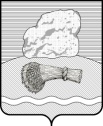 РОССИЙСКАЯ ФЕДЕРАЦИЯКалужская областьДуминичский районСельская Дума сельского поселения«Село Чернышено»РЕШЕНИЕ31 марта   2023   года                                                                                            № 10Об отмене решения сельской Думы сельского поселения «Село Чернышено» от 24.02.2021 №5 «О согласии на использование главой администрации личной  автомашины для служебных поездок и установление компенсации за использование личной автомашины»В соответствии с Федеральным законом от 06.10.2003 № 131-ФЗ «Об общих принципах организации местного самоуправления в Российской Федерации», в целях приведения нормативных правовых актов в соответствие с действующим законодательством Российской Федерации, руководствуясь Уставом сельского поселения «Село Чернышено», сельская Дума сельского поселения «Село Чернышено» РЕШИЛА:          1. Решение сельской Думы сельского поселения «Село Чернышено» от 24.02.2021 №5  «О согласии на использование главой администрации личной автомашины для служебных поездок и установления компенсации за использование личной автомашины» отменить ввиду несоответствия федеральному законодательству.          2. Настоящее решение подлежит обнародованию и размещению на официальном сайте органов местного самоуправления сельского поселения «Село Чернышено» http://chernisheno.ru/.3.   Настоящее решение вступает в силу со дня его обнародованияГлава сельского поселения                                                           Р.Н.Леонов                                                                             